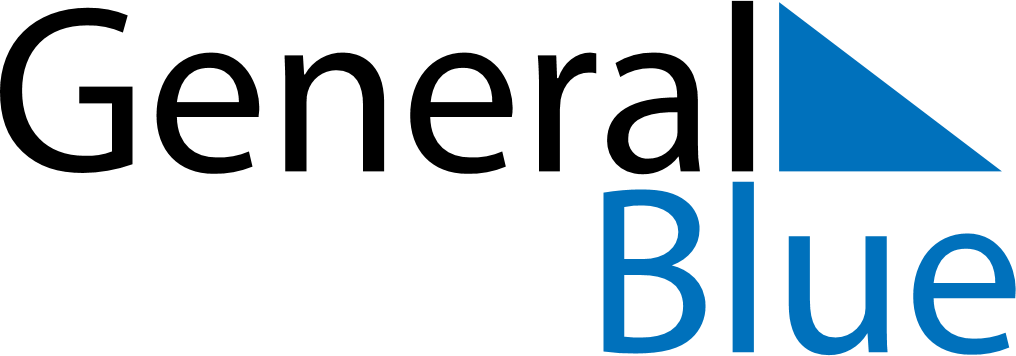 June 2024June 2024June 2024June 2024June 2024June 2024June 2024Mukah, Sarawak, MalaysiaMukah, Sarawak, MalaysiaMukah, Sarawak, MalaysiaMukah, Sarawak, MalaysiaMukah, Sarawak, MalaysiaMukah, Sarawak, MalaysiaMukah, Sarawak, MalaysiaSundayMondayMondayTuesdayWednesdayThursdayFridaySaturday1Sunrise: 6:21 AMSunset: 6:37 PMDaylight: 12 hours and 16 minutes.23345678Sunrise: 6:21 AMSunset: 6:37 PMDaylight: 12 hours and 16 minutes.Sunrise: 6:21 AMSunset: 6:38 PMDaylight: 12 hours and 16 minutes.Sunrise: 6:21 AMSunset: 6:38 PMDaylight: 12 hours and 16 minutes.Sunrise: 6:21 AMSunset: 6:38 PMDaylight: 12 hours and 16 minutes.Sunrise: 6:21 AMSunset: 6:38 PMDaylight: 12 hours and 16 minutes.Sunrise: 6:21 AMSunset: 6:38 PMDaylight: 12 hours and 16 minutes.Sunrise: 6:22 AMSunset: 6:39 PMDaylight: 12 hours and 16 minutes.Sunrise: 6:22 AMSunset: 6:39 PMDaylight: 12 hours and 17 minutes.910101112131415Sunrise: 6:22 AMSunset: 6:39 PMDaylight: 12 hours and 17 minutes.Sunrise: 6:22 AMSunset: 6:39 PMDaylight: 12 hours and 17 minutes.Sunrise: 6:22 AMSunset: 6:39 PMDaylight: 12 hours and 17 minutes.Sunrise: 6:22 AMSunset: 6:39 PMDaylight: 12 hours and 17 minutes.Sunrise: 6:22 AMSunset: 6:40 PMDaylight: 12 hours and 17 minutes.Sunrise: 6:23 AMSunset: 6:40 PMDaylight: 12 hours and 17 minutes.Sunrise: 6:23 AMSunset: 6:40 PMDaylight: 12 hours and 17 minutes.Sunrise: 6:23 AMSunset: 6:40 PMDaylight: 12 hours and 17 minutes.1617171819202122Sunrise: 6:23 AMSunset: 6:41 PMDaylight: 12 hours and 17 minutes.Sunrise: 6:23 AMSunset: 6:41 PMDaylight: 12 hours and 17 minutes.Sunrise: 6:23 AMSunset: 6:41 PMDaylight: 12 hours and 17 minutes.Sunrise: 6:24 AMSunset: 6:41 PMDaylight: 12 hours and 17 minutes.Sunrise: 6:24 AMSunset: 6:41 PMDaylight: 12 hours and 17 minutes.Sunrise: 6:24 AMSunset: 6:41 PMDaylight: 12 hours and 17 minutes.Sunrise: 6:24 AMSunset: 6:42 PMDaylight: 12 hours and 17 minutes.Sunrise: 6:25 AMSunset: 6:42 PMDaylight: 12 hours and 17 minutes.2324242526272829Sunrise: 6:25 AMSunset: 6:42 PMDaylight: 12 hours and 17 minutes.Sunrise: 6:25 AMSunset: 6:42 PMDaylight: 12 hours and 17 minutes.Sunrise: 6:25 AMSunset: 6:42 PMDaylight: 12 hours and 17 minutes.Sunrise: 6:25 AMSunset: 6:42 PMDaylight: 12 hours and 17 minutes.Sunrise: 6:25 AMSunset: 6:43 PMDaylight: 12 hours and 17 minutes.Sunrise: 6:26 AMSunset: 6:43 PMDaylight: 12 hours and 17 minutes.Sunrise: 6:26 AMSunset: 6:43 PMDaylight: 12 hours and 17 minutes.Sunrise: 6:26 AMSunset: 6:43 PMDaylight: 12 hours and 17 minutes.30Sunrise: 6:26 AMSunset: 6:43 PMDaylight: 12 hours and 17 minutes.